Draft North West Leicestershire Local Plan (2020 – 2040) Consultation - Response Form 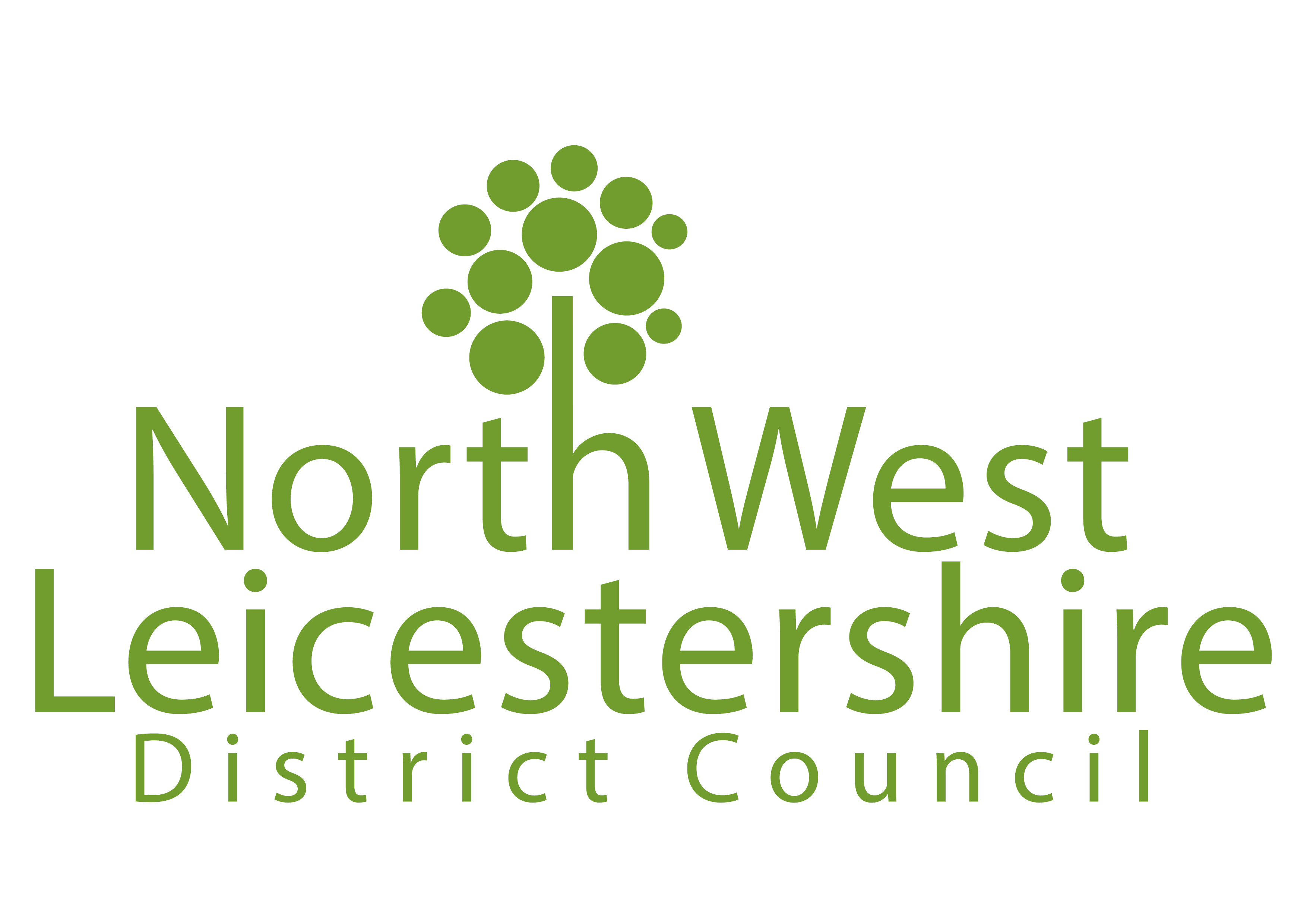 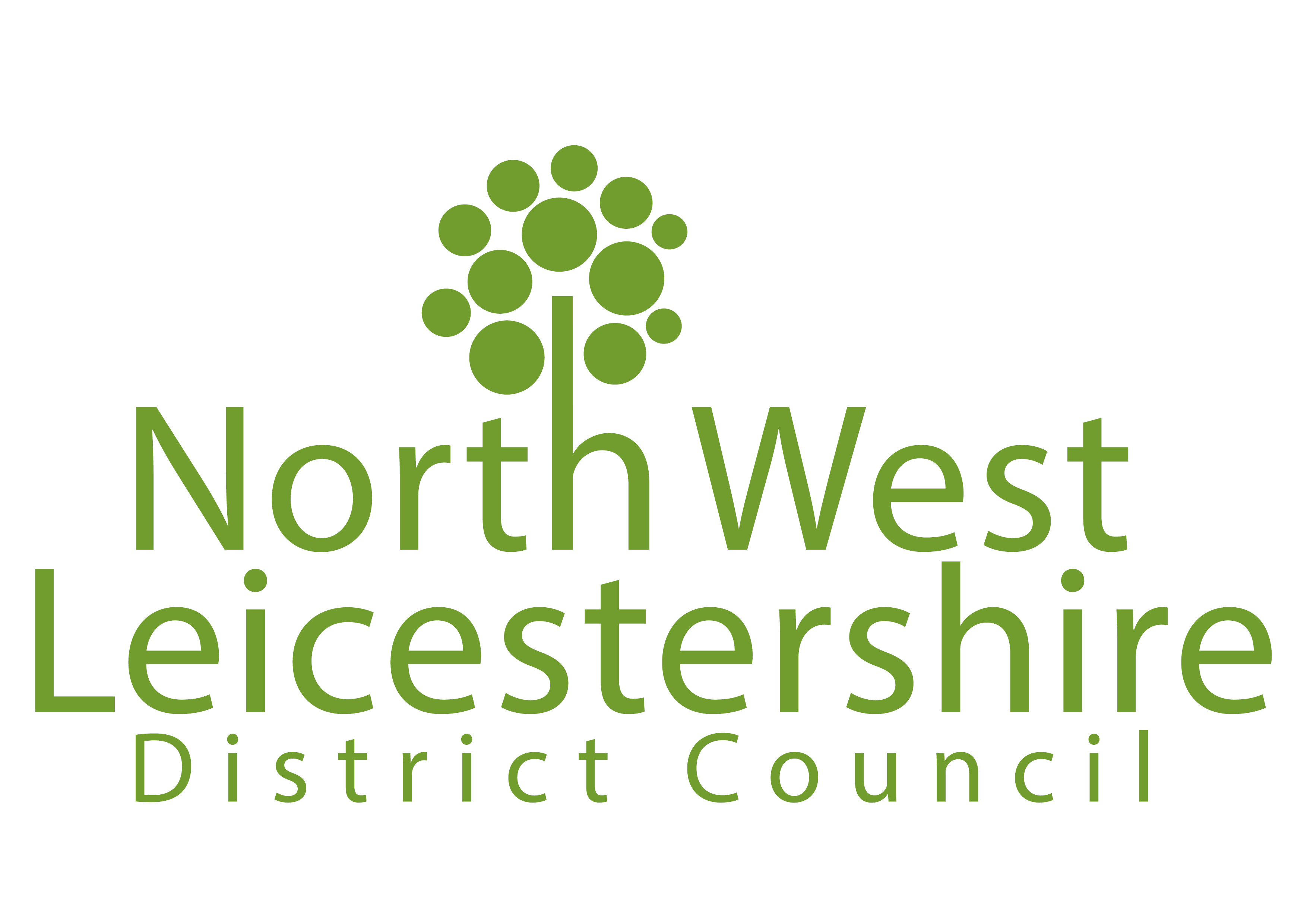 DeclarationI understand that all representations submitted will be considered in line with this consultation, and that my comments will be made publically available and may be identifiable to my name / organisation.I acknowledge that I have read and accept the information and terms specified under the Data Protection and Freedom of Information Statement.Signed:   K GroveDate: 5/03/24Please send completed forms to planning.policy@nwleicestershire.gov.uk orPlanning Policy Team, NWLDC, PO Box 11051, Coalville LE67 0FWThe deadline for responses is the end of Sunday (11.59pm) 17 March 2024Details of what we are consulting on, and why, can be found on the Council website at www.nwleics.gov.uk/localplanmysay.  You can also participate in the consultation online.  Please complete both Part A and Part B.  PART A – Personal DetailsIf you are responding on behalf of yourself, or your own organisation, please fill in all the ‘Personal Details’ fields.  If an agent is appointed to act on your behalf, please complete only the Title, First and Last Name and Organisation boxes in the Personal Details column but complete all the ‘Agent’s Details’ fields.If you are responding on behalf of yourself, or your own organisation, please fill in all the ‘Personal Details’ fields.  If an agent is appointed to act on your behalf, please complete only the Title, First and Last Name and Organisation boxes in the Personal Details column but complete all the ‘Agent’s Details’ fields.If you are responding on behalf of yourself, or your own organisation, please fill in all the ‘Personal Details’ fields.  If an agent is appointed to act on your behalf, please complete only the Title, First and Last Name and Organisation boxes in the Personal Details column but complete all the ‘Agent’s Details’ fields.Personal DetailsAgent’s Details (if applicable)TitleMrsFirst NameKellyLast NameGroveJob Title     (where relevant)Parish Manager Organisation (where relevant)Oakthorpe, Donisthorpe & Acresford Parish CouncilHouse/Property Number or NameODAPC c/o Oakthorpe Leisure CentreStreetMeasham RoadTown/VillageOakthorpe PostcodeDE12 7PL Telephone 01530 610357Email addressmanager@odapc.co.uk PART B – Your RepresentationPlease use a separate sheet for each policy, proposed allocation, or specific change to the Limits to Development, you wish to respond to.PART B – Your RepresentationPlease use a separate sheet for each policy, proposed allocation, or specific change to the Limits to Development, you wish to respond to.PART B – Your RepresentationPlease use a separate sheet for each policy, proposed allocation, or specific change to the Limits to Development, you wish to respond to.1. To which consultation document does this representation relate?Policy S1 - Future Development NeedsProposed policies1. To which consultation document does this representation relate?Policy S1 - Future Development NeedsProposed housing and employment allocations1. To which consultation document does this representation relate?Policy S1 - Future Development NeedsProposed Limits to Development Review2. Please state which section (for example, page/paragraph number/policy/allocation/Limits to Development change) of the consultation document your response relates to.  Use this box to set out your response. (Continue on a separate sheet /expand box if necessary)S1  Disproportionate overspill from city housing to NW Leicestershire. Our District does not share any boundaries with city.PART B – Your RepresentationPlease use a separate sheet for each policy, proposed allocation, or specific change to the Limits to Development, you wish to respond to.PART B – Your RepresentationPlease use a separate sheet for each policy, proposed allocation, or specific change to the Limits to Development, you wish to respond to.PART B – Your RepresentationPlease use a separate sheet for each policy, proposed allocation, or specific change to the Limits to Development, you wish to respond to.1. To which consultation document does this representation relate?Policy S2 – Settlement HierarchyProposed policies1. To which consultation document does this representation relate?Policy S2 – Settlement HierarchyProposed housing and employment allocations1. To which consultation document does this representation relate?Policy S2 – Settlement HierarchyProposed Limits to Development Review2. Please state which section (for example, page/paragraph number/policy/allocation/Limits to Development change) of the consultation document your response relates to.  Use this box to set out your response. (Continue on a separate sheet /expand box if necessary)S2  Settlement Hierarchy : ODAPC disputes Donisthorpe’s categorisation as a sustainable village as the Village Store has closed permanently and been converted into residential accommodation. Oakthorpe – needs improved infrastructure and access to local doctors in Measham.PART B – Your RepresentationPlease use a separate sheet for each policy, proposed allocation, or specific change to the Limits to Development, you wish to respond to.PART B – Your RepresentationPlease use a separate sheet for each policy, proposed allocation, or specific change to the Limits to Development, you wish to respond to.PART B – Your RepresentationPlease use a separate sheet for each policy, proposed allocation, or specific change to the Limits to Development, you wish to respond to.1. To which consultation document does this representation relate?Potential Locations for Strategic Distribution: Land north of J11 A/M42 p82Proposed policies1. To which consultation document does this representation relate?Potential Locations for Strategic Distribution: Land north of J11 A/M42 p82Proposed housing and employment allocations1. To which consultation document does this representation relate?Potential Locations for Strategic Distribution: Land north of J11 A/M42 p82Proposed Limits to Development Review2. Please state which section (for example, page/paragraph number/policy/allocation/Limits to Development change) of the consultation document your response relates to.  Use this box to set out your response. (Continue on a separate sheet /expand box if necessary)ODAPC would be broadly supportive of new employment opportunities for local communities but has concerns about increased traffic levels and the visual impact of the proposed development as viewed from the A444 . Support conditional upon :Sympathetic layout of Warehouses and boundary treatment to limit so far as is possible the negative visual impact upon the A444 (which currently has pleasing rural aspects)A42 upgraded to motorway standardImprove weight limit signage to steer HGVs away from nearby villages To insist all companies (including ones from abroad) using the roads have up to date sat nav to stop HGVs being guided through weight restricted villages. ODAPC is supportive of the proposed changes to limits of development in our parish for the villages of Oakthorpe & Donisthorpe. Please use a separate sheet for each policy, proposed allocation, or specific change to the Limits to Development, you wish to respond to.Please use a separate sheet for each policy, proposed allocation, or specific change to the Limits to Development, you wish to respond to.Please use a separate sheet for each policy, proposed allocation, or specific change to the Limits to Development, you wish to respond to.1. To which consultation document does this representation relate?Policy En3 – The National ForestProposed policies1. To which consultation document does this representation relate?Policy En3 – The National ForestProposed housing and employment allocations1. To which consultation document does this representation relate?Policy En3 – The National ForestProposed Limits to Development Review2. Please state which section (for example, page/paragraph number/policy/allocation/Limits to Development change) of the consultation document your response relates to.  2. Please state which section (for example, page/paragraph number/policy/allocation/Limits to Development change) of the consultation document your response relates to.  2. Please state which section (for example, page/paragraph number/policy/allocation/Limits to Development change) of the consultation document your response relates to.  Use this box to set out your response.(Continue on a separate sheet /expand box if necessary)En3 National ForestGiven our position within “The Heart of the National Forest” , this policy is extremely important to ODAPC, and we are most disappointed that the proposed policy seems a very watered down version of the current Adopted Plan policy , with now no mention of “The Heart”. Specifically , the removal of “in exceptional circumstances” from Clause 3 , and the total removal of clauses 4 and 5 is completely unacceptable to ODAPC , and early additional consultation with this council and the other wards directly impacted by the National Forest Company vision for The Heart of the Forest , and its impact on the new Local Plan , is considered essential .  Furthermore , ODAPC cannot support the watered down clause 3 as it leaves the door open for trees that should be planted in or close to our ward being planted miles away , this will not support the local area’s development. ODAPC object to this – no exception , trees not more houses !The adopted Local Plan policy is included below for reference :Policy En3 – The National Forest (p105 – Jan 2022)(1) Within the area of the National Forest, as defined on the Policies map, Northwest Leicestershire District Council will work with the National Forest Company, other local authorities, and partners to:(a) Provide opportunities for diversification of the economy, especially in relation to the woodland economy and tourism, including overnight accommodation.(b) Create an attractive, sustainable environment.(c) Enhance its role as a natural carbon sink.(d) Provide a range of leisure opportunities for local communities andvisitors; and(e) Achieve the National Forest Company's woodland cover target.(2) New developments within the National Forest will contribute towards the creation of the forest by including provision of tree planting and other landscape areas within them and /or elsewhere within the National Forest in accordance with National Forest Planting Guidelines in place at the time an application is determined. Landscaping will generally involve resilient woodland planting but can also include the creation and management of other appropriate habitats, open space provision associated with woodland and the provision of new recreational facilities. Landscaping does not just include woodland planting and the appropriate mix of landscaping features will depend upon the setting and the opportunities that the site presents.(3) In exceptional circumstances, a commuted sum may be agreed where planting and landscaping cannot be accommodated within or close to the development site. This will be used to purchase land for planting, create new woodland, provide public access to it, and maintain the site for at least 5 years.(4) Within the National Forest new development should ensure that:(a) The siting and scale of the proposed development is appropriately related to its setting within the Forest; and(b) The proposed development respects and does not adversely affect the character and appearance of the National Forest or the wider 106 countryside; and(c) The character of the National Forest is enhanced through incorporating a National Forest or locally inspired identity.(5) The area between Ashby de la Zouch, Measham and Swadlincote will be recognised as ‘The Heart of the National Forest’ where there will be a concentration of tourism and leisure activities associated with the National Forest, and economic opportunities based on the woodland and environmental economy. Linkages to nearby urban areas will be strengthened and new development will be exemplars of sustainable design and construction, with an emphasis upon the use of Forest-themed construction materials where appropriate.Use this box to set out your response.(Continue on a separate sheet /expand box if necessary)En3 National ForestGiven our position within “The Heart of the National Forest” , this policy is extremely important to ODAPC, and we are most disappointed that the proposed policy seems a very watered down version of the current Adopted Plan policy , with now no mention of “The Heart”. Specifically , the removal of “in exceptional circumstances” from Clause 3 , and the total removal of clauses 4 and 5 is completely unacceptable to ODAPC , and early additional consultation with this council and the other wards directly impacted by the National Forest Company vision for The Heart of the Forest , and its impact on the new Local Plan , is considered essential .  Furthermore , ODAPC cannot support the watered down clause 3 as it leaves the door open for trees that should be planted in or close to our ward being planted miles away , this will not support the local area’s development. ODAPC object to this – no exception , trees not more houses !The adopted Local Plan policy is included below for reference :Policy En3 – The National Forest (p105 – Jan 2022)(1) Within the area of the National Forest, as defined on the Policies map, Northwest Leicestershire District Council will work with the National Forest Company, other local authorities, and partners to:(a) Provide opportunities for diversification of the economy, especially in relation to the woodland economy and tourism, including overnight accommodation.(b) Create an attractive, sustainable environment.(c) Enhance its role as a natural carbon sink.(d) Provide a range of leisure opportunities for local communities andvisitors; and(e) Achieve the National Forest Company's woodland cover target.(2) New developments within the National Forest will contribute towards the creation of the forest by including provision of tree planting and other landscape areas within them and /or elsewhere within the National Forest in accordance with National Forest Planting Guidelines in place at the time an application is determined. Landscaping will generally involve resilient woodland planting but can also include the creation and management of other appropriate habitats, open space provision associated with woodland and the provision of new recreational facilities. Landscaping does not just include woodland planting and the appropriate mix of landscaping features will depend upon the setting and the opportunities that the site presents.(3) In exceptional circumstances, a commuted sum may be agreed where planting and landscaping cannot be accommodated within or close to the development site. This will be used to purchase land for planting, create new woodland, provide public access to it, and maintain the site for at least 5 years.(4) Within the National Forest new development should ensure that:(a) The siting and scale of the proposed development is appropriately related to its setting within the Forest; and(b) The proposed development respects and does not adversely affect the character and appearance of the National Forest or the wider 106 countryside; and(c) The character of the National Forest is enhanced through incorporating a National Forest or locally inspired identity.(5) The area between Ashby de la Zouch, Measham and Swadlincote will be recognised as ‘The Heart of the National Forest’ where there will be a concentration of tourism and leisure activities associated with the National Forest, and economic opportunities based on the woodland and environmental economy. Linkages to nearby urban areas will be strengthened and new development will be exemplars of sustainable design and construction, with an emphasis upon the use of Forest-themed construction materials where appropriate.Use this box to set out your response.(Continue on a separate sheet /expand box if necessary)En3 National ForestGiven our position within “The Heart of the National Forest” , this policy is extremely important to ODAPC, and we are most disappointed that the proposed policy seems a very watered down version of the current Adopted Plan policy , with now no mention of “The Heart”. Specifically , the removal of “in exceptional circumstances” from Clause 3 , and the total removal of clauses 4 and 5 is completely unacceptable to ODAPC , and early additional consultation with this council and the other wards directly impacted by the National Forest Company vision for The Heart of the Forest , and its impact on the new Local Plan , is considered essential .  Furthermore , ODAPC cannot support the watered down clause 3 as it leaves the door open for trees that should be planted in or close to our ward being planted miles away , this will not support the local area’s development. ODAPC object to this – no exception , trees not more houses !The adopted Local Plan policy is included below for reference :Policy En3 – The National Forest (p105 – Jan 2022)(1) Within the area of the National Forest, as defined on the Policies map, Northwest Leicestershire District Council will work with the National Forest Company, other local authorities, and partners to:(a) Provide opportunities for diversification of the economy, especially in relation to the woodland economy and tourism, including overnight accommodation.(b) Create an attractive, sustainable environment.(c) Enhance its role as a natural carbon sink.(d) Provide a range of leisure opportunities for local communities andvisitors; and(e) Achieve the National Forest Company's woodland cover target.(2) New developments within the National Forest will contribute towards the creation of the forest by including provision of tree planting and other landscape areas within them and /or elsewhere within the National Forest in accordance with National Forest Planting Guidelines in place at the time an application is determined. Landscaping will generally involve resilient woodland planting but can also include the creation and management of other appropriate habitats, open space provision associated with woodland and the provision of new recreational facilities. Landscaping does not just include woodland planting and the appropriate mix of landscaping features will depend upon the setting and the opportunities that the site presents.(3) In exceptional circumstances, a commuted sum may be agreed where planting and landscaping cannot be accommodated within or close to the development site. This will be used to purchase land for planting, create new woodland, provide public access to it, and maintain the site for at least 5 years.(4) Within the National Forest new development should ensure that:(a) The siting and scale of the proposed development is appropriately related to its setting within the Forest; and(b) The proposed development respects and does not adversely affect the character and appearance of the National Forest or the wider 106 countryside; and(c) The character of the National Forest is enhanced through incorporating a National Forest or locally inspired identity.(5) The area between Ashby de la Zouch, Measham and Swadlincote will be recognised as ‘The Heart of the National Forest’ where there will be a concentration of tourism and leisure activities associated with the National Forest, and economic opportunities based on the woodland and environmental economy. Linkages to nearby urban areas will be strengthened and new development will be exemplars of sustainable design and construction, with an emphasis upon the use of Forest-themed construction materials where appropriate.Please use a separate sheet for each policy, proposed allocation, or specific change to the Limits to Development, you wish to respond to.Please use a separate sheet for each policy, proposed allocation, or specific change to the Limits to Development, you wish to respond to.Please use a separate sheet for each policy, proposed allocation, or specific change to the Limits to Development, you wish to respond to.Please use a separate sheet for each policy, proposed allocation, or specific change to the Limits to Development, you wish to respond to.1. To which consultation document does this representation relate?Policy EN1 Nature Conversation/Biodiversity Net GainProposed policiesProposed policies1. To which consultation document does this representation relate?Policy EN1 Nature Conversation/Biodiversity Net GainProposed housing and employment allocationsProposed housing and employment allocations1. To which consultation document does this representation relate?Policy EN1 Nature Conversation/Biodiversity Net GainProposed Limits to Development ReviewProposed Limits to Development Review2. Please state which section (for example, page/paragraph number/policy/allocation/Limits to Development change) of the consultation document your response relates to.  Use this box to set out your response. En1 : - ODAPC supports nature conservation/biodiversity.Please use a separate sheet for each policy, proposed allocation, or specific change to the Limits to Development, you wish to respond to.Please use a separate sheet for each policy, proposed allocation, or specific change to the Limits to Development, you wish to respond to.Please use a separate sheet for each policy, proposed allocation, or specific change to the Limits to Development, you wish to respond to.1. To which consultation document does this representation relate?Policy En2 – River Mease Special Area of Conversation Proposed policies1. To which consultation document does this representation relate?Policy En2 – River Mease Special Area of Conversation Proposed housing and employment allocations1. To which consultation document does this representation relate?Policy En2 – River Mease Special Area of Conversation Proposed Limits to Development Review2. Please state which section (for example, page/paragraph number/policy/allocation/Limits to Development change) of the consultation document your response relates to.  Use this box to set out your response. (Continue on a separate sheet /expand box if necessary)En2 – River Mease Special Area of Conversation : ODAPC remains very concerned about the condition of the river that drains our catchment , and is very supportive of that aspects of the proposed policy that seek to prevent new development , individually or cumulatively , further adversely impacting water quality in the River Mease . However , like the Environment Agency and Natural England , ODAPC does not support the use of cess-pits/soakaways under any circumstances ; clause 3c is therefore opposed . If there is no treatment plant capacity and no Developer Contribution Scheme capacity then ODAPC believe planning application approvals MUST have a condition written in preventing their occupation until such time as Severn Trent have resolved the treatment capacity issue by pumping-up or another means.Please use a separate sheet for each policy, proposed allocation, or specific change to the Limits to Development, you wish to respond to.Please use a separate sheet for each policy, proposed allocation, or specific change to the Limits to Development, you wish to respond to.Please use a separate sheet for each policy, proposed allocation, or specific change to the Limits to Development, you wish to respond to.1. To which consultation document does this representation relate?Policy Ec12 Tourism and Visitor AccommodationProposed policies1. To which consultation document does this representation relate?Policy Ec12 Tourism and Visitor AccommodationProposed housing and employment allocations1. To which consultation document does this representation relate?Policy Ec12 Tourism and Visitor AccommodationProposed Limits to Development Review2. Please state which section (for example, page/paragraph number/policy/allocation/Limits to Development change) of the consultation document your response relates to.  Use this box to set out your response. (Continue on a separate sheet /expand box if necessary)EC12  – Visitor Accommodation :ODAPC will not support development outside limits of development , more consultation needed as there are just too many exceptions to the rules. For example , “Holiday Lodges” now permanently occupied as residential properties . “Weekend Party Houses” creating noise nuisance for existing local residents . “Glamping” sites close by existing residential properties creating noise and other nuisances . ODAPC doesn’t want such developments .Please use a separate sheet for each policy, proposed allocation, or specific change to the Limits to Development, you wish to respond to.Please use a separate sheet for each policy, proposed allocation, or specific change to the Limits to Development, you wish to respond to.Please use a separate sheet for each policy, proposed allocation, or specific change to the Limits to Development, you wish to respond to.1. To which consultation document does this representation relate?Policy IF1 – Development & Infrastructure Proposed policies1. To which consultation document does this representation relate?Policy IF1 – Development & Infrastructure Proposed housing and employment allocations1. To which consultation document does this representation relate?Policy IF1 – Development & Infrastructure Proposed Limits to Development Review2. Please state which section (for example, page/paragraph number/policy/allocation/Limits to Development change) of the consultation document your response relates to.  Use this box to set out your response. (Continue on a separate sheet /expand box if necessary)IF1  – ODAPC is supportive of the strategic policy of securing new/enhanced infrastructure from new developmentsPlease use a separate sheet for each policy, proposed allocation, or specific change to the Limits to Development, you wish to respond to.Please use a separate sheet for each policy, proposed allocation, or specific change to the Limits to Development, you wish to respond to.Please use a separate sheet for each policy, proposed allocation, or specific change to the Limits to Development, you wish to respond to.1. To which consultation document does this representation relate?Policy IF2 – Community FacilitiesProposed policies1. To which consultation document does this representation relate?Policy IF2 – Community FacilitiesProposed housing and employment allocations1. To which consultation document does this representation relate?Policy IF2 – Community FacilitiesProposed Limits to Development Review2. Please state which section (for example, page/paragraph number/policy/allocation/Limits to Development change) of the consultation document your response relates to.  Use this box to set out your response. (Continue on a separate sheet /expand box if necessary)IF2  – ODAPC do not agree that there should be no definitive list for ‘community facilities’ , there should be a list of what is a Community Facility to prevent grey areas and potential conflict.Please use a separate sheet for each policy, proposed allocation, or specific change to the Limits to Development, you wish to respond to.Please use a separate sheet for each policy, proposed allocation, or specific change to the Limits to Development, you wish to respond to.Please use a separate sheet for each policy, proposed allocation, or specific change to the Limits to Development, you wish to respond to.1. To which consultation document does this representation relate?Policy IF4 – Open Space, Sport and Recreation FacilitiesProposed policies1. To which consultation document does this representation relate?Policy IF4 – Open Space, Sport and Recreation FacilitiesProposed housing and employment allocations1. To which consultation document does this representation relate?Policy IF4 – Open Space, Sport and Recreation FacilitiesProposed Limits to Development Review2. Please state which section (for example, page/paragraph number/policy/allocation/Limits to Development change) of the consultation document your response relates to.  Use this box to set out your response. (Continue on a separate sheet /expand box if necessary)IF4  – ODAPC is supportive of the creation and enhancement of open spaces & sports/recreation facilities , and would challenge the loss of any open space through development proposalsPlease use a separate sheet for each policy, proposed allocation, or specific change to the Limits to Development, you wish to respond to.Please use a separate sheet for each policy, proposed allocation, or specific change to the Limits to Development, you wish to respond to.Please use a separate sheet for each policy, proposed allocation, or specific change to the Limits to Development, you wish to respond to.1. To which consultation document does this representation relate?Policy IF5 Transport Infrastructure and New DevelopmentProposed policies1. To which consultation document does this representation relate?Policy IF5 Transport Infrastructure and New DevelopmentProposed housing and employment allocations1. To which consultation document does this representation relate?Policy IF5 Transport Infrastructure and New DevelopmentProposed Limits to Development Review2. Please state which section (for example, page/paragraph number/policy/allocation/Limits to Development change) of the consultation document your response relates to.  Use this box to set out your response. (Continue on a separate sheet /expand box if necessary)IF5  – ODAPC would like improvement to existing Cycling/Walking routes as they become more intensively used due to new developments and increased tourism , and all new developments should include social paths and links to existing cycle/walking trails. Please use a separate sheet for each policy, proposed allocation, or specific change to the Limits to Development, you wish to respond to.Please use a separate sheet for each policy, proposed allocation, or specific change to the Limits to Development, you wish to respond to.Please use a separate sheet for each policy, proposed allocation, or specific change to the Limits to Development, you wish to respond to.1. To which consultation document does this representation relate?Policy IF6 – Leicester to Burton Rail LineProposed policies1. To which consultation document does this representation relate?Policy IF6 – Leicester to Burton Rail LineProposed housing and employment allocations1. To which consultation document does this representation relate?Policy IF6 – Leicester to Burton Rail LineProposed Limits to Development Review2. Please state which section (for example, page/paragraph number/policy/allocation/Limits to Development change) of the consultation document your response relates to.  Use this box to set out your response. (Continue on a separate sheet /expand box if necessary)IF6 – Ivanhoe Railway Line . ODAPC approve of the policy but would like to see a station at Moira included . Moira was large enough to warrant a station when the line previously operated with passengers , and the community has increased in size since then , plus a station would encourage additional visitors to The Heart of the Forest tourist attractions such as Conkers & Moira Furnace. It would also enable people to commute by train to Leicester/Derby, improving employment opportunities and reducing car journeys , but adequate car parking will need considering at all stations.Please use a separate sheet for each policy, proposed allocation, or specific change to the Limits to Development, you wish to respond to.Please use a separate sheet for each policy, proposed allocation, or specific change to the Limits to Development, you wish to respond to.Please use a separate sheet for each policy, proposed allocation, or specific change to the Limits to Development, you wish to respond to.1. To which consultation document does this representation relate?Policy IF7 – Ashby CanalProposed policies1. To which consultation document does this representation relate?Policy IF7 – Ashby CanalProposed housing and employment allocations1. To which consultation document does this representation relate?Policy IF7 – Ashby CanalProposed Limits to Development Review2. Please state which section (for example, page/paragraph number/policy/allocation/Limits to Development change) of the consultation document your response relates to.  Use this box to set out your response. (Continue on a separate sheet /expand box if necessary)IF7  – ODAPC supports the total restoration of the Ashby Canal as it would give a massive boost to tourism in The Heart of the Forest , and good tow paths would provide additional walking/cycling routes to improve existing residents physical and mental wellbeing.All successful development applications in wards along the restoration route should contribute financially to the restoration of the Ashby Canal. Please use a separate sheet for each policy, proposed allocation, or specific change to the Limits to Development, you wish to respond to.Please use a separate sheet for each policy, proposed allocation, or specific change to the Limits to Development, you wish to respond to.Please use a separate sheet for each policy, proposed allocation, or specific change to the Limits to Development, you wish to respond to.1. To which consultation document does this representation relate?Policy IF8 – Parking and New DevelopmentProposed policies1. To which consultation document does this representation relate?Policy IF8 – Parking and New DevelopmentProposed housing and employment allocations1. To which consultation document does this representation relate?Policy IF8 – Parking and New DevelopmentProposed Limits to Development Review2. Please state which section (for example, page/paragraph number/policy/allocation/Limits to Development change) of the consultation document your response relates to.  Use this box to set out your response. (Continue on a separate sheet /expand box if necessary)IF8 - Parking & housing : Times have changed ! Approving developments with insufficient parking spaces cannot be justified. A four-bedroom house is likely to have four cars not 2, and development applications need to accommodate this increased provision, such that there is no need to park on roads. Should also provide electric charging points for cars -think ahead. Please use a separate sheet for each policy, proposed allocation, or specific change to the Limits to Development, you wish to respond to.Please use a separate sheet for each policy, proposed allocation, or specific change to the Limits to Development, you wish to respond to.Please use a separate sheet for each policy, proposed allocation, or specific change to the Limits to Development, you wish to respond to.1. To which consultation document does this representation relate?Policy AP2 – AmenityProposed policies1. To which consultation document does this representation relate?Policy AP2 – AmenityProposed housing and employment allocations1. To which consultation document does this representation relate?Policy AP2 – AmenityProposed Limits to Development Review2. Please state which section (for example, page/paragraph number/policy/allocation/Limits to Development change) of the consultation document your response relates to.  Use this box to set out your response. (Continue on a separate sheet /expand box if necessary)AP2  Amenity – ODAPC supports the principle that new development should have minimal impact on the living conditions of existing residents Please use a separate sheet for each policy, proposed allocation, or specific change to the Limits to Development, you wish to respond to.Please use a separate sheet for each policy, proposed allocation, or specific change to the Limits to Development, you wish to respond to.Please use a separate sheet for each policy, proposed allocation, or specific change to the Limits to Development, you wish to respond to.1. To which consultation document does this representation relate?Policy AP4 – Reducing Carbon EmissionsProposed policies1. To which consultation document does this representation relate?Policy AP4 – Reducing Carbon EmissionsProposed housing and employment allocations1. To which consultation document does this representation relate?Policy AP4 – Reducing Carbon EmissionsProposed Limits to Development Review2. Please state which section (for example, page/paragraph number/policy/allocation/Limits to Development change) of the consultation document your response relates to.  Use this box to set out your response. (Continue on a separate sheet /expand box if necessary)AP4 – Reducing Carbon Emissions : ODAPC believes this Strategic Policy does not go far enough. New development should have electric charging points and built in solar panels. Building solar panels into roof is easier, cheaper and more visually pleasing than adding them on later. ODA ward is an ex-mining area with very little mains-gas availability . So suitable heating sources should be carefully considered in all new planning applications – the existing housing stock across the ward is extremely heavy fossil fuel dependent (oil, coal, wood). Please use a separate sheet for each policy, proposed allocation, or specific change to the Limits to Development, you wish to respond to.Please use a separate sheet for each policy, proposed allocation, or specific change to the Limits to Development, you wish to respond to.Please use a separate sheet for each policy, proposed allocation, or specific change to the Limits to Development, you wish to respond to.1. To which consultation document does this representation relate?Policy AP7 – Flood RiskProposed policies1. To which consultation document does this representation relate?Policy AP7 – Flood RiskProposed housing and employment allocations1. To which consultation document does this representation relate?Policy AP7 – Flood RiskProposed Limits to Development Review2. Please state which section (for example, page/paragraph number/policy/allocation/Limits to Development change) of the consultation document your response relates to.  Use this box to set out your response. (Continue on a separate sheet /expand box if necessary)AP7 – Flood risk : ODAPC supports not building on flood plains , the water must go somewhere creating concerns over subsidence with the potential for houses sinking and sink holes opening up. Please use a separate sheet for each policy, proposed allocation, or specific change to the Limits to Development, you wish to respond to.Please use a separate sheet for each policy, proposed allocation, or specific change to the Limits to Development, you wish to respond to.Please use a separate sheet for each policy, proposed allocation, or specific change to the Limits to Development, you wish to respond to.1. To which consultation document does this representation relate?Policy AP8 – Sustainable Drainage SystemsProposed policies1. To which consultation document does this representation relate?Policy AP8 – Sustainable Drainage SystemsProposed housing and employment allocations1. To which consultation document does this representation relate?Policy AP8 – Sustainable Drainage SystemsProposed Limits to Development Review2. Please state which section (for example, page/paragraph number/policy/allocation/Limits to Development change) of the consultation document your response relates to.  Use this box to set out your response. (Continue on a separate sheet /expand box if necessary)AP8  – Sustainable drainage systemsODAPC asks “what is a major development” ? The policy should have a clear definition, any above say 20 houses should incorporate an on-site drainage solution .Villages such as ours are paying the price of not reducing the flow of surface water from “small” developments into the existing sewage system – raw untreated sewage is coming up through manholes into gardens and roads during/following heavy rainfall in parts of our ward as a direct result of new development not installing ponds/soakaways , but relying instead on the already overloaded sewage system. The policy needs to be wary of Developers subdividing a plot into separate “phases” , each with its own separate planning application , to circumnavigate the need for ponds and soakaways .Please use a separate sheet for each policy, proposed allocation, or specific change to the Limits to Development, you wish to respond to.Please use a separate sheet for each policy, proposed allocation, or specific change to the Limits to Development, you wish to respond to.Please use a separate sheet for each policy, proposed allocation, or specific change to the Limits to Development, you wish to respond to.1. To which consultation document does this representation relate?Policy H1 – Housing StrategyProposed policies1. To which consultation document does this representation relate?Policy H1 – Housing StrategyProposed housing and employment allocations1. To which consultation document does this representation relate?Policy H1 – Housing StrategyProposed Limits to Development Review2. Please state which section (for example, page/paragraph number/policy/allocation/Limits to Development change) of the consultation document your response relates to.  Use this box to set out your response. (Continue on a separate sheet /expand box if necessary)H1 – Housing Strategy : as stated under Policy S1 ODAPC asks why NWLDC is taking 80+% more housing than its base plan to accommodate overspill from an area it has no boundary with ?Please use a separate sheet for each policy, proposed allocation, or specific change to the Limits to Development, you wish to respond to.Please use a separate sheet for each policy, proposed allocation, or specific change to the Limits to Development, you wish to respond to.Please use a separate sheet for each policy, proposed allocation, or specific change to the Limits to Development, you wish to respond to.1. To which consultation document does this representation relate?Policy H4 – Housing Types and MixProposed policies1. To which consultation document does this representation relate?Policy H4 – Housing Types and MixProposed housing and employment allocations1. To which consultation document does this representation relate?Policy H4 – Housing Types and MixProposed Limits to Development Review2. Please state which section (for example, page/paragraph number/policy/allocation/Limits to Development change) of the consultation document your response relates to.  Use this box to set out your response. (Continue on a separate sheet /expand box if necessary)H4 Housing Types and Mix : ODAPC is broadly supportive of the mix of 1-2-3-4 bed homes proposed in the policy , but would like to see higher 1-2 beds in the “Market” , and looks forward to this policy being more evenly operated in future . In addition ODAPC believes clause 4 of the policy state what proportion of the 1-2 beds should be bungalows , suited to the aging population . ODAPC would also like to see a clause prohibiting the construction of long rows of identical homes , it needs to be more mixed up to promote character in the development .  Please use a separate sheet for each policy, proposed allocation, or specific change to the Limits to Development, you wish to respond to.Please use a separate sheet for each policy, proposed allocation, or specific change to the Limits to Development, you wish to respond to.Please use a separate sheet for each policy, proposed allocation, or specific change to the Limits to Development, you wish to respond to.1. To which consultation document does this representation relate?Policy H5 – Affordable HousingProposed policies1. To which consultation document does this representation relate?Policy H5 – Affordable HousingProposed housing and employment allocations1. To which consultation document does this representation relate?Policy H5 – Affordable HousingProposed Limits to Development Review2. Please state which section (for example, page/paragraph number/policy/allocation/Limits to Development change) of the consultation document your response relates to.  Use this box to set out your response. (Continue on a separate sheet /expand box if necessary)H5  – Affordable housing : to meet the needs of our children and grandchildren starting out on the housing ladder 56% of new homes need to be affordable , yet over the past 6 years only 18% of completions have been “affordable” . This needs to change or young people will be forced to move away from the District to be replaced by wealthy commuters buying 4/5 bedroom houses . Lower paid workers and younger people need affordable homes , and ODAPC has great concerns that not enough will be supplied.Please use a separate sheet for each policy, proposed allocation, or specific change to the Limits to Development, you wish to respond to.Please use a separate sheet for each policy, proposed allocation, or specific change to the Limits to Development, you wish to respond to.Please use a separate sheet for each policy, proposed allocation, or specific change to the Limits to Development, you wish to respond to.1. To which consultation document does this representation relate?Policy H7 – Self-build HousingProposed policies1. To which consultation document does this representation relate?Policy H7 – Self-build HousingProposed housing and employment allocations1. To which consultation document does this representation relate?Policy H7 – Self-build HousingProposed Limits to Development Review2. Please state which section (for example, page/paragraph number/policy/allocation/Limits to Development change) of the consultation document your response relates to.  Use this box to set out your response. (Continue on a separate sheet /expand box if necessary)H7 - ODAPC supports self-buildingPlease use a separate sheet for each policy, proposed allocation, or specific change to the Limits to Development, you wish to respond to.Please use a separate sheet for each policy, proposed allocation, or specific change to the Limits to Development, you wish to respond to.Please use a separate sheet for each policy, proposed allocation, or specific change to the Limits to Development, you wish to respond to.1. To which consultation document does this representation relate?Policy H11 – Accessible, Adaptable and Wheelchair User HousingProposed policies1. To which consultation document does this representation relate?Policy H11 – Accessible, Adaptable and Wheelchair User HousingProposed housing and employment allocations1. To which consultation document does this representation relate?Policy H11 – Accessible, Adaptable and Wheelchair User HousingProposed Limits to Development Review2. Please state which section (for example, page/paragraph number/policy/allocation/Limits to Development change) of the consultation document your response relates to.  Use this box to set out your response. (Continue on a separate sheet /expand box if necessary)H11 – ODAPC is very supportive of accessible housing.Please use a separate sheet for each policy, proposed allocation, or specific change to the Limits to Development, you wish to respond to.Please use a separate sheet for each policy, proposed allocation, or specific change to the Limits to Development, you wish to respond to.Please use a separate sheet for each policy, proposed allocation, or specific change to the Limits to Development, you wish to respond to.1. To which consultation document does this representation relate?Employment Land allocation proposed at Oakthorpe p71Proposed policies1. To which consultation document does this representation relate?Employment Land allocation proposed at Oakthorpe p71Proposed housing and employment allocations1. To which consultation document does this representation relate?Employment Land allocation proposed at Oakthorpe p71Proposed Limits to Development Review2. Please state which section (for example, page/paragraph number/policy/allocation/Limits to Development change) of the consultation document your response relates to.  Use this box to set out your response. (Continue on a separate sheet /expand box if necessary)EMP60 Land at Burton Road (Measham Road) OakthorpeODAPC is broadly supportive due to the potential employment benefit to the wider community , but with 2 conditions. No tall buildings on road boundary - these must be sited at back of site to protect the amenity of nearby residentsThere are long-standing drainage problems in the vicinity adversely affecting nearby residents , and a comprehensive surface water drainage solution needs to be included in the proposals to eliminate future floodingPlease use a separate sheet for each policy, proposed allocation, or specific change to the Limits to Development, you wish to respond to.Please use a separate sheet for each policy, proposed allocation, or specific change to the Limits to Development, you wish to respond to.Please use a separate sheet for each policy, proposed allocation, or specific change to the Limits to Development, you wish to respond to.1. To which consultation document does this representation relate?Housing allocation proposed in Oakthorpe p56Proposed policies1. To which consultation document does this representation relate?Housing allocation proposed in Oakthorpe p56Proposed housing and employment allocations1. To which consultation document does this representation relate?Housing allocation proposed in Oakthorpe p56Proposed Limits to Development Review2. Please state which section (for example, page/paragraph number/policy/allocation/Limits to Development change) of the consultation document your response relates to.  Use this box to set out your response. (Continue on a separate sheet /expand box if necessaryOa5 – Land at School Lane OakthorpeODAPC is broadly supportive of this extension to the committed development at Home Farm . However , the latter 28 dwellings were approved/built without due consideration of the impact on the village’s sewerage system ; as a result during persistent heavy rainfall RAW SEWAGE now overflows from various manhole-covers down Chapel Street . The proposed development must include surface water retention for all 75 dwellings in the overall site , an enhancement to the village’s sewage capacity , and should only proceed once Severn Trent have resolved their current Treatment Works capacity issues , as ODAPC does not support the use of cess-pits even on a temporary basis . ODAPC also has concerns over possible noise levels during construction due to the site being previously open-cast mined and hence requiring piling to form a stable foundations.Please use a separate sheet for each policy, proposed allocation, or specific change to the Limits to Development, you wish to respond to.Please use a separate sheet for each policy, proposed allocation, or specific change to the Limits to Development, you wish to respond to.Please use a separate sheet for each policy, proposed allocation, or specific change to the Limits to Development, you wish to respond to.1. To which consultation document does this representation relate?Housing allocation proposed in Donisthorpe p48Proposed policies1. To which consultation document does this representation relate?Housing allocation proposed in Donisthorpe p48Proposed housing and employment allocations1. To which consultation document does this representation relate?Housing allocation proposed in Donisthorpe p48Proposed Limits to Development Review2. Please state which section (for example, page/paragraph number/policy/allocation/Limits to Development change) of the consultation document your response relates to.  Use this box to set out your response. (Continue on a separate sheet /expand box if necessary)D8 Land off Ramscliffe AvenueODAPC is broadly supportive, but potential Developer will need to demonstrate this ground is inert.Consider access off Church Street rather than through Ramscliffe Avenue itself , as this highway is simply too narrow to safely accommodate construction traffic and the eventual increase in resident traffic .This development should only proceed once Severn Trent have resolved their current Treatment Works capacity issues , as ODAPC does not support the use of cess-pits even on a temporary basis .